亲人亡故如何办理火化？如何办理火化证明？死者家属在为死者办理完死亡证明之后应与当地殡仪馆取得联系，由殡仪馆派出运尸车将遗体运送至殡仪馆。凭有效证明办理检验、存放、登记手续。并按家属选择不同档次存放间进行存放。殡仪馆按丧属要求在遗体告别后安排火化。丧属凭收据领取骨灰盒和火化证明。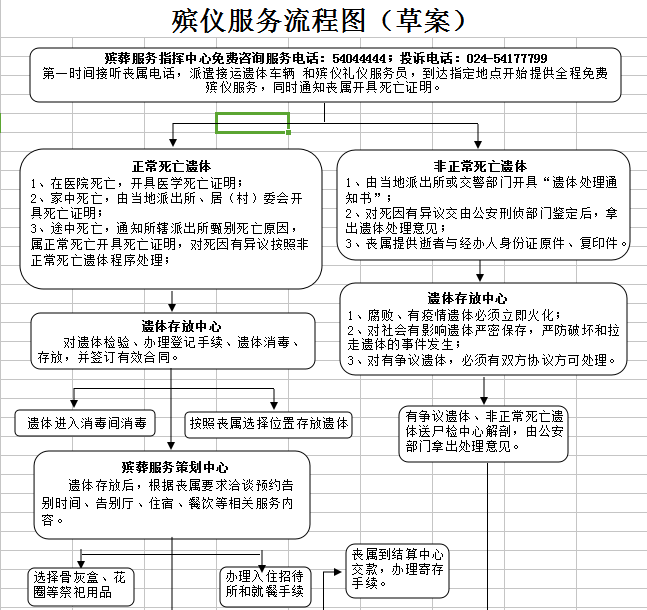 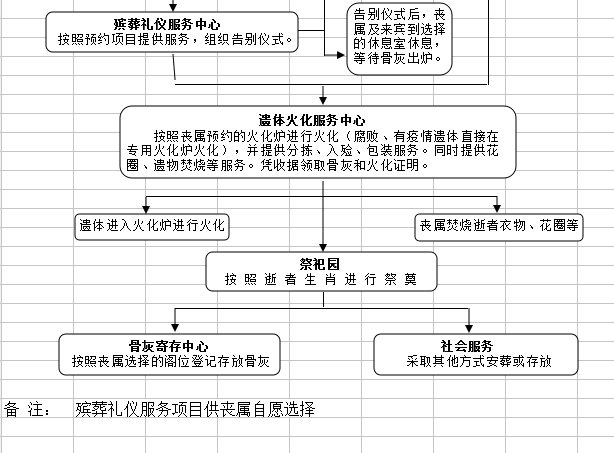 